План-конспект дистанционного занятияФИО педагога д/о Газизова Рита РазяповнаОбъединение: «Умелые ручки»Тема занятия: Объемные открытки из бумаги. Оборудование: картон, цветная бума, клей, ножницы, карандаш.Этап занятияДеятельность обучающегосяСсылка на ресурсВремяОрг. моментПодготовить необходимое оборудованиеПовторениеВспомнить технику безопасности при работе с ножницами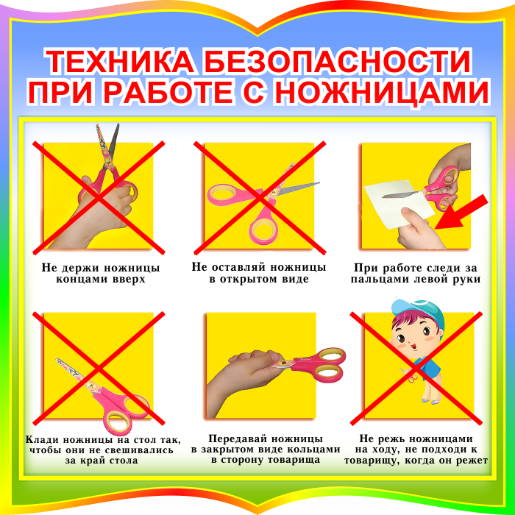 2минНовая тема1.Просмотр видеоhttps://youtu.be/q8Kb-3gxqFc4,31минПрактическая работа2.Выполнение открытки, руководствуясь видео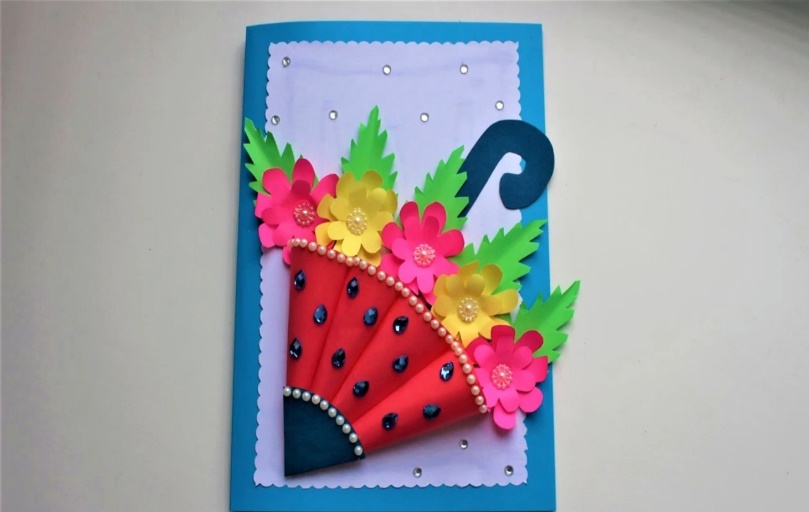 12 минРефлексияОтправить на почту педагога фото выполненный работы.2 мин